附件 1：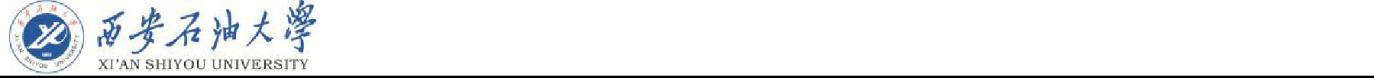 西北政法大学 2018 届毕业生综合招聘会（一）参会回执注：请用人单位明确填写岗位名称，岗位数量及专业需求，以便于我们宣传。单位全称单位全称（公章）（公章）单位地址单位地址联 系 人联 系 人姓名：电话：参加人数姓名工作部门职职务联系电话联系电话岗位名称岗位名称岗位数量岗位数量专业需求专业需求